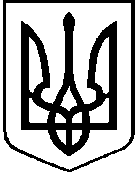 МІСЦЕВІ ВИБОРИ 25 ЖОВТНЯ 2020 РОКУНовоукраїнська міська територіальна виборча комісіяНовоукраїнського району Кіровоградської областіП О С Т А Н О В Ам. Новоукраїнка17. год 50 хв25 вересня 2020 року								№ 12Про реєстрацію кандидатів у депутати Новоукраїнської міської ради, включених до єдиного та територіальних виборчих списків кандидатів у депутати Новоукраїнської міської ради від ПОЛІТИЧНОЇ ПАРТІЇ "ЄВРОПЕЙСЬКА СОЛІДАРНІСТЬ"	23 вересня 2020 року до Новоукраїнської міської територіальної виборчої комісії представник Кіровоградської обласної територіальної організації ПОЛІТИЧНОЇ ПАРТІЇ "ЄВРОПЕЙСЬКА СОЛІДАРНІСТЬ"	Соколовський Олег Миколайович,  уповноважений на підставі довіреності від цієї організації партії, подав заяву та інші визначені частиною першою статті 222 Виборчого кодексу України документи для реєстрації кандидатів у депутати Новоукраїнської міської ради на місцевих виборах, що відбудуться 25 жовтня 2020 року, включених до єдиного та територіальних виборчих списків кандидатів у депутати ПОЛІТИЧНОЇ ПАРТІЇ "ЄВРОПЕЙСЬКА СОЛІДАРНІСТЬ".	Розглянувши вищезгадані документи Новоукраїнська МТВК встановила їх відповідність вимогам Виборчого кодексу України.  Враховуючи вищезазначене, керуючись частиною першою статті 222, статтями 216 - 219, статтею 227 Виборчого кодексу України, Новоукраїнська МТВК постановляє:Зареєструвати кандидатів у депутати Новоукраїнської міської ради, включених до єдиного та територіальних виборчих списків ПОЛІТИЧНОЇ ПАРТІЇ «ЄВРОПЕЙСЬКА СОЛІДАРНІСТЬ».Надіслати копію цього рішення не пізніше 29 вересня 2020 року представнику ПОЛІТИЧНОЇ ПАРТІЇ «ЄВРОПЕЙСЬКА СОЛІДАРНІСТЬ» Соколовському Олегу Миколайовичу.Видати не пізніше 29 вересня 2020 року представнику ПОЛІТИЧНОЇ ПАРТІЇ «ЄВРОПЕЙСЬКА СОЛІДАРНІСТЬ» Соколовському Олегу Миколайовичу посвідчення кандидатів у депутати Новоукраїнської міської ради.Рішення про реєстрацію кандидатів у депутати Новоукраїнської міської ради включених до єдиного та територіальних виборчих списків кандидатів у депутати від ПОЛІТИЧНОЇ ПАРТІЇ «ЄВРОПЕЙСЬКА СОЛІДАРНІСТЬ»  розмістити на стенді офіційних матеріалів та оприлюднити на офіційному веб-сайті Новоукраїнської міської ради та ЗМІ не пізніше 29 вересня 2020 року.Передати відомості про реєстрацію кандидатів у депутати Новоукраїнської міської ради, включених до єдиного та територіальних виборчих списків у депутати від ПОЛІТИЧНОЇ ПАРТІЇ «ЄВРОПЕЙСЬКА СОЛІДАРНІСТЬ» до Центральної виборчої комісії у порядку встановленому частиною 8 статті 227 Виборчого кодексу України.Голова Новоукраїнської міської виборчої комісії					Новоукраїнського району Кіровоградської області 	                       Яворська М.І               Секретар Новоукраїнської міської виборчої комісіїНовоукраїнського району Кіровоградської області 		           Дегорян Т.І